ACT REGISTRATION GUIDE 2022-2023To Register:Go to myact.orgIf you have never registered yourself, create a new account.   Completely answer all sections.    You may link your test scores from a previous test to your account by entering the ACT ID found on the top of your score report.     *Skip this step if you do not have the ACT ID or have never taken the ACT before.For the section about “Your High School”, enter the AHS high school code – 191905.We have approximately 195 seniors and 200 juniors this year.  Use the chart below to estimate your rank.  We do not provide rank information until graduation.Rank Estimate		Basic GPA (4.0 Scale)Top Quarter (0-25%)   		3.5- 4.0Top Half (25 – 50%)		3.0-3.49Third Quarter (50- 75%)		2.5-2.9Bottom Quarter (75-99%)             2.4 and below Don’t forget to send your score reports to: ** TOPS (LOSFA)  - Code 1595 - YOU MUST CHOOSE THIS IN ORDER FOR TOPS TO BE PROCESSED  Your top 3 college or military optionsNCAA- Code 9999 if you are planning to participate in collegiate sports. Choose your test date and center.  You do not have to take the test at AHS, but if you choose to you should use TEST CENTER CODE 166580.Pay using a credit card or fee waiver.  The cost of the basic test is now $63. To qualify for a fee waiver you should be in 11th or 12th grade and have a code indicating that you receive free or reduced lunch.  Fee waivers can be requested online at https://assumptionguidance.weebly.com/forms.html or picked up in guidance during lunch.   Late Fee is $36.Free ACT Prep is available through many sources such as ACT Academy, March2success.com, crackact.com, and ACT Student on Facebook.   We also have test prep booklets available in the guidance lobby.You may purchase premium ACT Prep subscriptions while registering for a test.  If you have a fee waiver, you can select this option and get it FREE!Test Dates:All juniors will take the ACT online free of charge at AHS on Tuesday, March 7th .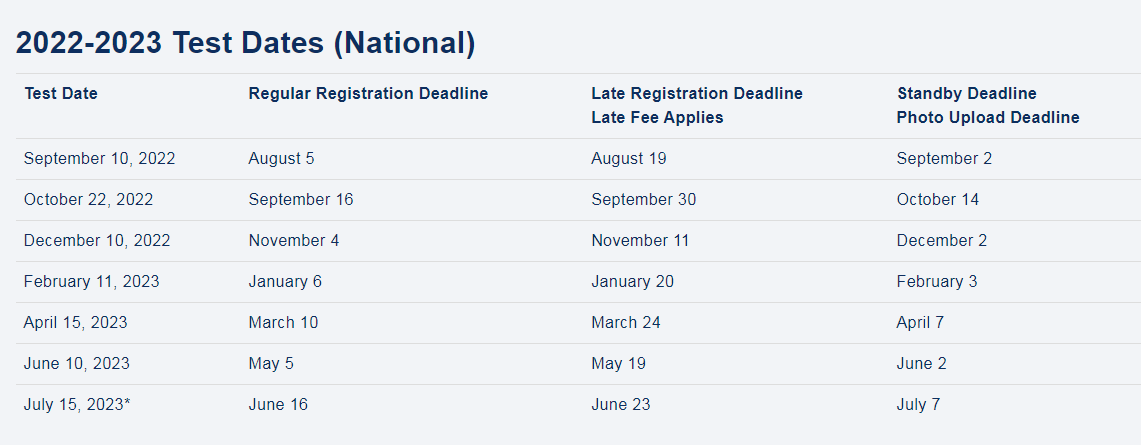 